LAMPIRAN A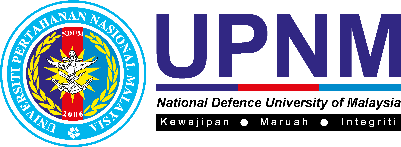 NAMA PUSAT TANGGUNGJAWAB YANG MEMBUAT KERTAS CADANGANCONTOH : BAHAGIAN TEKNOLOGI MAKUMAT DAN KOMUNIKASIUNIVERSITI PERTAHANAN NASIONAL MALAYSIATAJUK KERTAS CADANGANCONTOH :KERTAS CADANGAN PEMBELIAN PERALATAN RANGKAIAN ICT BAGI TUJUAN PENYELENGAARAAN RANGKAIAN UPNMNet DI UPNM PENDAHULUANTerangkan secara ringkas tetapi jelas tujuan kertas kerja ini dikemukakan.CONTOHKertas cadangan ini disediakan untuk mendapatkan pertimbangan dan kelulusan Mesyuarat Jawatankuasa Teknikal ICT (JTICT) bagi membuat pembelian peralatan rangkaian ICT bagi tujuan penyelenggaraan rangkaian UPNMNet di UPNM.LATAR BELAKANG2.1	Terangkan secara ringkas latar belakang cadangan.2.2	Tujuan cadangan ini dikemukakan.2.3	Apa kepentingan cadangan ini diluluskan.OBJEKTIF /JUSTIFIKASI 3.1	Senaraikan apa yang ingin dicapai dari pelaksanaan cadangan ini. Senaraikan sekurang-kurangnya tiga (3) objektif /justifikasi cadangan:	3.1.1	3.1.2	3.1.3	3.1.4TARIKH / TEMPAT / MASA (Sekiranya berkaitan)4.2.1	Tarikh		:4.2.2	Tempat	:4.2.3	Masa		:TENTATIF PROGRAM (sekiranya berkaitan)Terangkan butiran tentatif / aturcara setiap hari.JAWATANKUASA PELAKSANA (sekiranya berkaitan)6.1	Nyatakan Penaung/Penasihat dan senarai Ahli Jawatankuasa.6.2	Jawatan dan skop tugas bagi setiap Ahli JawatankuasaIMPLIKASI KEWANGANAnggaran peruntukan - Senaraikan butiran lengkap berkaitan keperluan peruntukan. (Sediakan lampiran untuk rujukan sekiranya butiran terlalu panjang).Contoh: Anggaran kos yang terlibat adalah sebanyak RINGGIT MALAYSIA: EMPAT RIBU LAPAN RATUS TUJUH PULUH SEMBILAN SAHAJA                  (RM 4,879.00). Butiran terperinci adalah seperti di Lampira A.7.2	Senaraikan sumber peruntukan.Contoh: Sumber peruntukan pembelian ini akan menggunakan Vot 27000 PTMK.IMPLIKASI SEKIRANYA TIDAK DI LULUSKANPeralatan rangkaian yang sedia ada tidak dapat di selenggara dengan cepat dan berkesan.Jangka hayat penggunaan peralatan rangkaian tidak mencapai tahap yang baik.SYOR8.1	Kertas cadangan ini diangkat untuk mendapat pertimbangan dan kelulusan daripada Mesyuarat JTICT bagi melaksanakan ____________________________________________________________________________________________________________________________yang melibatkan anggaran kos sebanyak RINGGIT MALAYSIA: EMPAT RIBU ENAM RATUS TIGA PULUH TUJUH RINGGIT (RM4,637.00).KEPUTUSAN:Kertas cadangan yang disyorkan di Para 8.1 adalahDILULUSKAN / TIDAK DILULUSKAN  ……………………………………………………………………………………………….. PengerusiJawatankuasa Teknikal ICT (JTICT)Tarikh: …………………………Ulasan:……………………………………………………..………………………………………………………………………………………..…………………………………Disediakan oleh    :  				Disokong oleh :------------------------------------------- 			------------------------------------------(Cap jawatan) 					(Cap jawatan)Tarikh :        Januari 2017	            		Tarikh :        Januari 2017SEKIRANYA ADA LAMPIRAN: SILA NYATAKAN MAKLUMAT SEPERTI DI ATAS:CONTOH:MEMBEKAL DAN MEMASANG PERALATAN RANGKAIAN BAGI TUJUAN PENYELENGAARAAN RANGKAIAN UPNMNet DI UPNMNo.ItemQtyPrice/ UnitTotal1AMP Cat 6 Cable – 4 UTP, CMR, Blue,(1000 feet/box)2 box2AMP Velcro Cable Wrap Reusable – Ties 5/8’ x 5 yards3 unit3Spiral Wrapping Band – White / Clear(Diameter 6mm, 5meter/lot)3 unit4AMP Cat 6 Faceplate Single port100 unit5AMP Cat 6 Modular Jack UTP100 unit6Print-on Cable labels (White)50 sheet7AMP Cat6 RJ45 Connectors (Solid Plug)100 pcs8AMP Diagonal Cutter1 unit9AMP punching tool1 unit10AMP Cat6 Colour Boot Blue100 unit11Battery 9 volt (Energizer)6 unit12AMP SL Series Jack Term, nation tool1 unitTotal Price (RM)Total Price (RM)Total Price (RM)